ПРОТОКОЛ №заседания муниципальной антинаркотической комиссиив МО «Боханский район» Актовый зал районной администрации                                          п. Бохан10.30 ч.Председатель комиссии:РЕШИЛИ: 1. Информацию Врача - нарколога ОГБУЗ Боханская РБ (Бадуева Арсалана  Николаевича)  принять  к сведению. 1.1 Информацию Начальника  отдела ГИБДД МО МВД России «Боханский»майора  полиции (Павлова Максима Петровича) принять к сведению.1.2. Рекомендовать главам муниципальных  образований  Боханского  района:с  привлечением  сотрудников  заинтересованных  ведомств,  продолжить работу  по  организации  проведения обязательных  предрейсовых медицинских  осмотров водителей   автотранспортных организаций и служб  заказа автотранспорта (такси) на  предмет  соответствия требованиям законодательства РФ.1.3. Главному врачу ОГБУЗ «Боханская РБ» (Ханташкееву Виктору Борисовичу):1.3.1. Направить заявку в министерство здравоохранения Иркутской области для обучения специалистов ОГБУЗ «Боханская РБ», на проведение медицинского освидетельствования  водителей  транспортных средств  на состояние алкогольного и наркотического опьянения.Срок: до 24 марта 2017 года.1.3.2. Оказать содействие  в приобретении аппарата для проведения химико- токсилогических исследований.Срок: до 1 июня 2017 года.1.3.3. Взять под особый контроль  проведение медицинского освидетельствования  на состояние алкогольного и наркотического опьянения с соблюдением порядка и времени проведения.Срок:  постоянноРЕШИЛИ:3.  Информацию ведущего  специалиста отдела по делам молодежи спорту и туризму администрации МО «Боханский район» (Нефедьевой Натальи Александровны) принять  к сведению, в 2017 году продолжить работу по реализации подпрограммы «Комплексные меры профилактики злоупотребления наркотическими средствами и психотропными веществами на 2015-2017 годы. 3.1.Ежеквартально до 5 числа следующего за отчетным периодом предоставлять информацию о реализации подпрограммы председателю муниципальной антинаркотической комиссии МО «Боханский район».3.2. Выделенные денежные  средства в  сумме 50 000,00 (пятьдесят  тысяч)  рублей  подпрограммы  «Комплексные меры профилактики злоупотребления наркотическими средствами и психотропными веществами» на  2015-2017 годы», в 2017году  направить на организацию временной занятости несовершеннолетних  граждан  состоящие  на учете в КДН и ЗП, ПДН, проживающие в условиях семейного неблагополучия,  в период летних каникул и свободное от учёбы время.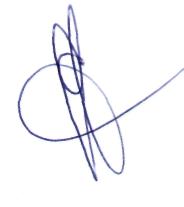 15  марта  2017 гСерёдкин Сергей АлександровичМэр администрации муниципального образования «Боханский район», председатель комиссии;Нефедьева Наталья  АлександровнаПрисутствовали:Верхозин Андрей ЛеонидовичИсполнитель региональной системы по профилактике незаконного потребления наркотических средств и психотропных веществ, наркомании и токсикомании, секретарь антинаркотической комиссии;Члены муниципальной антинаркотической комиссииЗаместитель мэра по социальным вопросам администрации муниципального образования «Боханский район»;Мунхоева Дарима ЧимитдоржиевнаНачальник управления образования АМО «Боханский район»;Главы сельских поселений:Главы сельских поселений:Мягкова Ольга Владимировна И.о. главы администрации МО «Александровское»;И.о. главы администрации МО «Александровское»;ЧикулеваТамара СпиридоновнаГлава администрации МО «Бохан»;Глава администрации МО «Бохан»;ТкачАлександр СергеевичГлава администрации МО «Буреть»;Глава администрации МО «Буреть»;ПушкареваТатьяна СергеевнаГлава администрации МО «Казачье»;Глава администрации МО «Казачье»;Петрова Наталья  БорисовнаГлава администрации МО «Каменка»;Глава администрации МО «Каменка»;ИвановМаксим ПетровичГлава администрации МО «Новая Ида»;Глава администрации МО «Новая Ида»;НефедьевСергей НиколаевичГлава администрации МО «Олонки»;Глава администрации МО «Олонки»;СерёдкинаИрина  АлексеевнаГлава администрации МО «Середкино»;Глава администрации МО «Середкино»;Таряшинов Алексей МихайловичГлава администрации МО «Тараса»;Глава администрации МО «Тараса»;СкоробогатоваМарина ВладимировнаГлава администрации МО «Тихоновка»;Глава администрации МО «Тихоновка»;БаглаеваЕлена АлександровнаГлава администрации МО «Укыр»;Глава администрации МО «Укыр»;УлахановаАнна ИннокентьевнаГлава администрации МО «Хохорск»;Глава администрации МО «Хохорск»;Батюрова Вера АлексеевнаГлава администрации МО «Шаралдай»;Глава администрации МО «Шаралдай»;1.  «Организация  и результаты работы  по  выявлению фактов  управления  транспортными  средствами в состоянии наркотического опьянения,   а также  меры  по их  предупреждению и пресечению».2. О системе работы редакции районной газеты «Сельская правда» по профилактике наркомании, асоциальных проявлений и пропаганде здорового образа жизни в 2016 году. 2. О системе работы редакции районной газеты «Сельская правда» по профилактике наркомании, асоциальных проявлений и пропаганде здорового образа жизни в 2016 году. 2. О системе работы редакции районной газеты «Сельская правда» по профилактике наркомании, асоциальных проявлений и пропаганде здорового образа жизни в 2016 году. 2. О системе работы редакции районной газеты «Сельская правда» по профилактике наркомании, асоциальных проявлений и пропаганде здорового образа жизни в 2016 году. Докладчики: Главный редактор районной  газеты «Сельская правда»                  Секретарева Елена ТрофимовДокладчики: Главный редактор районной  газеты «Сельская правда»                  Секретарева Елена ТрофимовДокладчики: Главный редактор районной  газеты «Сельская правда»                  Секретарева Елена ТрофимовРЕШИЛИ: 1.Информацию главного редактора районной газеты «Сельская правда» (Секретаревой Елены Трофимовны) принять к сведению. 2.1. Разместить  в районной газете «Сельская правда»: -Информацию о действующих  на территории Иркутской области реабилитационных  центрах  -Памятку для родителей;  -Семь советов близким наркозависимого;Срок до 1 сентября 2017 года.3. «О результатах реализации Подпрограммы «Комплексные меры профилактики злоупотребления наркотическими средствами и психотропными веществами на 2015-2017 годы» в 2016 году.РЕШИЛИ: 1.Информацию главного редактора районной газеты «Сельская правда» (Секретаревой Елены Трофимовны) принять к сведению. 2.1. Разместить  в районной газете «Сельская правда»: -Информацию о действующих  на территории Иркутской области реабилитационных  центрах  -Памятку для родителей;  -Семь советов близким наркозависимого;Срок до 1 сентября 2017 года.3. «О результатах реализации Подпрограммы «Комплексные меры профилактики злоупотребления наркотическими средствами и психотропными веществами на 2015-2017 годы» в 2016 году.РЕШИЛИ: 1.Информацию главного редактора районной газеты «Сельская правда» (Секретаревой Елены Трофимовны) принять к сведению. 2.1. Разместить  в районной газете «Сельская правда»: -Информацию о действующих  на территории Иркутской области реабилитационных  центрах  -Памятку для родителей;  -Семь советов близким наркозависимого;Срок до 1 сентября 2017 года.3. «О результатах реализации Подпрограммы «Комплексные меры профилактики злоупотребления наркотическими средствами и психотропными веществами на 2015-2017 годы» в 2016 году.   Докладчики:   Докладчики:Ведущий  специалист  отдела  по  делам  молодежи, спорту  и туризму  Нефедьева Наталья  Александровна